«Космическая академия». Викторина в старшей группеЦель: познакомить с символикой созвездий, вызвать интерес к космическому пространству; расширить представление детей о профессии космонавта, воспитывать уважение к этой профессии; воспитывать убеждение в ценности коллективного труда для достижения большой цели; развивать воображение, фантазию. Предшествующая работа: беседы о космосе, космонавтах, просмотр мультфильмов о космосе;; НОД – этот загадочный космос; рассматривание энциклопедий по данной теме; с\р игра «Космические дали»; аппликация по теме, рисование. Словарная работа: космический корабль, галактика, созвездия; академия, курсанты. Ход мероприятия. Мы приветствуем вас в космической академии. Разрешите зачитать приказ «О формировании экипажей космического корабля «Ракета». Наша ракета отправиться в межгалактическое путешествие в созвездие «Орион» Для этого у нас сформированы экипажи «Смелый» и «Отважный». Прежде чем экипажи будут готовы отправиться в полет, им предстоит пройти несколько испытаний:Тренировка космонавтов; (1) Сдача экзаменов на готовность к полету; (2) Медицинская комиссия (3) Соревнование командиров экипажей (4) Прежде чем приступить к испытаниям, мы с вами познакомимся с законами космонавтов. Как вы думаете, какими должны быть космонавты? Ответы детей - здоровыми, сильными, тренированными, храбрыми, умными, и дружными. Правильно, ребята. Законы космонавтов. 1. Только здоровые и сильные и тренированные могут полететь в космос. 2. Только умные и смелые могут стать космонавтами. 3. Только храбрые и дружные могут отправиться в полет. Воспитатель: Ребята, а какого числа мы отмечаем день космонавтики?Дети: 12 апреля.Воспитатель: А что это за праздник? Дети: День Космонавтики. Это праздник, прежде всего, космонавтов и тех, кто участвует в создание космических ракет.Воспитатель: 12апреля 1961 году на корабле «Восток» 9 ч 7 мин. Ю.А.Гагарин стартовал с космодрома «Байконур», он облетел землю. Ребята за сколько минут?Дети: за 108 минут.Воспитатель: Взлетев в космос человек доказал, что планета наша земля - имеет форму шара (показывает глобус). В нашей стране День космонавтики ежегодно отмечают. Полет Ю.А. Гагарина – открыл людям дорогу в космос.Воспитатель: Каких космонавтов вы знаете еще? Дети: Валентина Терешкова, Леонид Попов, Алексей Леонов, Титов…Воспитатель: Наш Гагарин - знают дети,Раньше всех людей на свете.Побывал у звезд в гостях. Ребята, а вы знаете, кто придумал первую ракету?Дети: Да! Сергей Павлович Королев (показывает портрет).Воспитатель: А первый искусственный спутник изобрел Константин Эдуардович Циолковский. (его между собой называют отцом космоса) Показывает портрет.А теперь тренировка космонавтов. Приступаем к первому испытанию. Команды, приготовиться!  Я вам загадаю загадки про космос.1 команда:Волчок, волчок,Покажи другой бочок,Другой бок не покажу.Я привязанный хожу.Дети: Луна.2 команда.Воспитатель: Из какого ковшаНе пьют, не едят,А только в него глядят.Дети: Большая медведица.1 команда:Воспитатель: Желтая тарелочка на небе висит.Желтая тарелочка всем тепло дарит.Дети: Солнце.2 команда:Воспитатель: В дверь, в окноСтучать не будет,А взойдетИ всех разбудит.Дети: Солнце.1 и 2 команда:Воспитатель: У бабушке над избушкой Висит хлеба краюшкаСобаки лают, достать не могут.Дети: Месяц.Восп-ль: Ребята, сейчас мы отправимся с вами путешествовать по созвездиям.Ребенок 1: Вот медведица большая,Нашу звездную мешаетБольшим ковшомВ котле большом.Молодцы! Первое испытание пройдено, все курсанты справились с заданием. Сдача экзаменов на готовность к полету. К этому испытанию приглашается по 2 курсанта от каждой команды:Вам предстоит ответственное задние – проложить маршрут нашего путешествия. 2 человека – соедини по цифрам. (ракета) 2 человека – соедини по цифрам (самолет) Пока 2 курсанта справляются с заданием, остальные называют мне воздушный транспорт (ракета, самолет, воздушный шар, вертолёт, и обратный счёт от 10.И это испытание вы закончили с успехом! Молодцы! Медицинская комиссия. Как выдумаете, товарищи курсанты, нужен ли нам будет врач в нашем космическом полете? Почему? Правильно, конечно же, нужен, ведь в пути может случиться всякое, и от врача, от его умения и сноровки будет зависеть здоровье членов экипажа. К этому соревнованию приглашаем по 2 курсанта от каждой команды. Команды, приготовиться! Игра соревнование «Собери нужные вещи» (на скорость и внимание). Команда врачей состоит из 2 человек. Послушайте задание – каждый врач должен надеть медицинский халат, шапочку и собрать медикаменты в сумку. (Среди медикаментов, можно положить мелкие игрушки). Подвести итоги соревнования. Соревнование командиров экипажей. Сейчас приглашаем командиров экипажей. Для них приготовлена небольшая умственная разминка. (принимается помощь команд) Ребята, а сейчас ваши командиры расскажут нам, кто же может попасть в отряд космонавтов? Я начинаю предложение, вы заканчиваете:            1                               Воспитатель: Космонавтом хочешь стать, должен много- много…Дети: Знать.2Воспитатель: Любой космический маршрутОткрыт для тех, кто любит …Дети: Труд.1Воспитатель: Ждут нас быстрые ракетыДля полетов на..Дети: Планеты..2Воспитатель: Самый дружный будет наш Наш веселый… Дети: Экипаж.1 и 2Воспитатель: Если в космос мы хотимЗначит скоро … Дети: Полетим.Задание 1 командиру экипажа. Вы вышли в открытый космос. У вас прервалась связь. Как с помощью мимики и жестов вам передать фразу «На корабле закончились продукты, срочно нужна помощь! »Задание 2 командиру экипажа. Вы вышли в открытый космос. У вас прервалась связь. Как с помощью мимики и жестов вам передать фразу «У нас закончилось горючее, срочно нужна помомощь! »Молодцы! Товарищи курсанты! Вы все зачислены в отряд космонавтов! Воспитатель: Молодцы ребята! Ребята, что это? (на полу лежит конверт)Дети Конверт.Воспитатель: Давайте вместе посмотрим, что там внутри. воспитатель раздает детям раскраску космос.Вот и закончилось наше занятие путешествие. Пожелание детям. Чтобы стать космонавтом нужно ежедневно усердно учится и заниматься спортом. В космонавты берут старательных людей, которые не ленятся и много занимаются!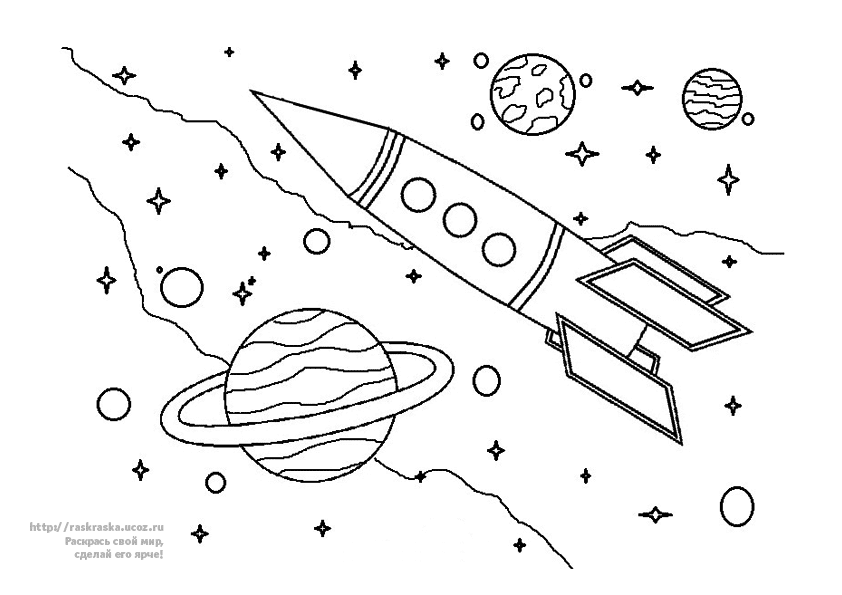 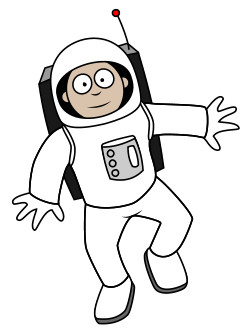 